                                                                                              ПРОЕКТ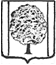 АДМИНИСТРАЦИИ ПАРКОВСКОГО  СЕЛЬСКОГО ПОСЕЛЕНИЯ ТИХОРЕЦКОГО РАЙОНАПОСТАНОВЛЕНИЕот  __________________                                                                           № ______                    пос. ПарковыйО внесении изменений в постановление  администрации Парковского сельского поселения Тихорецкого района от 3 октября 2017 года № 200 «Об утверждении муниципальной программы Парковского сельского поселения Тихорецкого района «Формирование современной городской среды»                     на 2018- 2024 годы»  В целях уточнения финансирования мероприятий муниципальной программы Парковского сельского поселения Тихорецкого района  «Формирование современной городской среды» п о с т а н о в л я ю:1. Внести в постановление  администрации Парковского сельского поселения Тихорецкого района от 3 октября 2017 года № 200  «Об утверждении муниципальной программы Парковского сельского поселения Тихорецкого района «Формирование современной городской среды» на 2018-2024 годы»         ( с изменениями от 31 октября 2017 года № 217,  от 16 августа 2018 года № 172, от 15 октября 2018 года № 201, от 29 марта 2019 года № 48, от 14 июня         2019 года № 126, от 14 ноября 2019 года № 46,от 20 января 2020 года № 12,     от 8 мая 2020 года № 59, от 26 ноября 2020 года № 186)  изложив его в новой редакции (прилагается).2. Общему отделу администрации Парковского сельского поселения Тихорецкого района (Лукьянова) официально обнародовать настоящее  постановление в специально установленных местах и разместить его на официальном сайте администрации Парковского сельского поселения Тихорецкого района в информационно-телекоммуникационной сети  «Интернет».3. Настоящее постановление вступает в силу со дня его подписания.Глава Парковского сельского поселенияТихорецкого района                                                                                          Н.Н.Агеев 